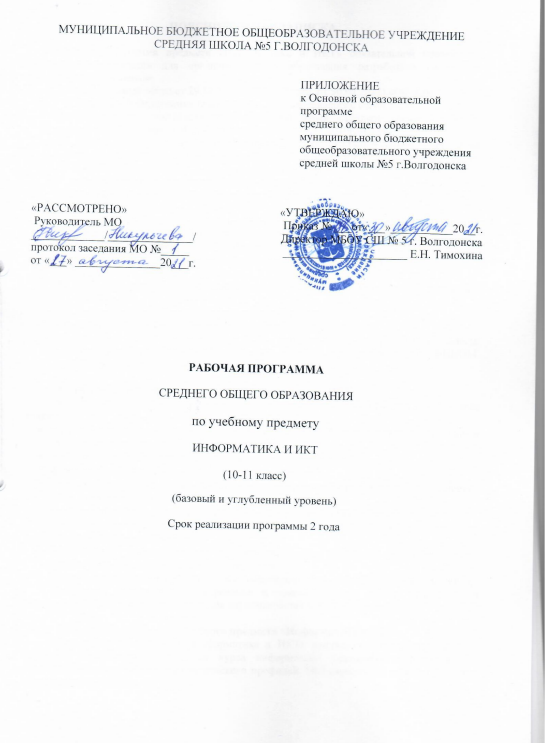 ПОЯСНИТЕЛЬНАЯ ЗАПИСКАРабочая программа предмета «Информатика и ИКТ» обязательной предметной области «Информатика» для среднего общего образования разработана на основе нормативных документов: Федеральный закон от 29.12.2012 №273-ФЗ (ред. от 30.04.2021) «Об образовании в Российской Федерации» (с изм. И доп., вступили в силу с 01.06.2021)Федеральный государственный образовательный стандарт среднего общего образования: приказ Минобрнауки России от 17.12.2010г. №1897Приказ Министерства образования и науки РФ от 29.12.2014 №1644 «О внесении изменений в приказ Министерства образования и науки Российской Федерации от 17.12.2010г. №1897 «Об утверждении федерального государственного образовательного стандарта среднего общего образования»Примерная основная образовательная программа среднего общего образования по Информатике СП 2.4.3648-20 «Санитарно-эпидемиологические требования к организациям воспитания и обучения, отдыха и оздоровления детей и молодежи»Учебный план МБОУ СШ №5 г.Волгодогска на 2021-2022 учебный год.К.Ю. Поляков, Е.А. Еремин. Информатика. 10 класс. Углубленный уровень. - М.: Бином.К.Ю. Поляков, Е.А. Еремин. Информатика. 11 класс. Углубленный уровень. - М.: Бином.Задачник: http://informatics.mccme.ru/course/view.php?id=666 .Тесты:	http://kpolyakov.spb.ru/school/probook/tests.htm.Бородин М.Н. Информатика. УМК для старшей школы: 10–11 классы. Углубленный уровень. Методическое пособие для учителя, М.: БИНОМ. Лаборатория знаний, 2013. Цели изучения учебного предмета «Информатика и ИКТ:Основными целями предлагаемого курса «Информатика и ИКТ» для 10-11 класса являются:развитие интереса учащихся к изучению новых информационных технологий и программирования;изучение фундаментальных основ современной информатики;формирование навыков алгоритмического мышления;формирование самостоятельности и творческого подхода к решению задач с помощью средств современной вычислительной техники;приобретение навыков работы с современным программным обеспечением.В современных условиях программа школьного курса информатики должна удовлетворять следующим основным требованиям:обеспечивать знакомство с фундаментальными понятиями информатики и вычислительной техники на доступном уровне;иметь практическую направленность с ориентацией на реальные потребности ученика;допускать возможность варьирования в зависимости от уровня подготовки и интеллектуального уровня учащихся (как группового, так и индивидуального).Общая характеристика учебного предмета «Информатика и ИКТ»Программа по предмету «Информатика и ИКТ» предназначена для углубленного изучения всех основных разделов курса информатики учащимися информационно-технологического и физико-математического профилей. Она включает в себя три крупные содержательные линии: • Основы информатики • Алгоритмы и программирование • Информационно-коммуникационные технологии. Важная задача изучения этих содержательных линий в углубленном курсе – переход на новый уровень понимания и получение систематических знаний, необходимых для самостоятельного решения задач, в том числе и тех, которые в самом курсе не рассматривались. Существенное внимание уделяется линии «Алгоритмизация и программирование», которая входит в перечень предметных результатов ФГОС. Для изучения программирования используются школьный алгоритмический язык (среда КуМир) и языки программирования Паскаль и Питон. В тексте учебников содержится большое количество задач, что позволяет учителю организовать обучение в разноуровневых группах. Присутствующие в конце каждого параграфа вопросы и задания нацелены на закрепление изложенного материала на понятийном уровне, а не на уровне механического запоминания. Многие вопросы (задания) инициируют коллективные обсуждения материала, дискуссии, проявление самостоятельности мышления учащихся. Важной составляющей УМК является комплект Федеральных цифровых информационно-образовательных ресурсов (ФЦИОР). Комплект включает в себя: демонстрационные материалы по теоретическому содержанию, раздаточные материалы для практических работ, контрольные материалы (тесты); исполнителей алгоритмов, модели, тренажеры и пр.Описание места учебного предмета «Информатика и ИКТ» в учебном планеДля полного освоения программы углубленного уровня рекомендуется изучение предмета «Информатика» по 4 часа в неделю в 10 и 11 классах (всего 140 часов в 10 классе и 136 часов в 11 классе). Количество учебных часов в учебном плане может быть скорректировано в зависимости от специфики и образовательной программы образовательного учреждения. Тематическое планирование курса представлено в данной программе в двух вариантах: 1) вариант 1: полный углубленный курс в объёме 276 учебных часов (по 4 часа в неделю в 10 и 11 классах); 2) вариант 2: базовый курс в объёме 78 учебных часов (по 1 часу в неделю в 10 и 11 классах). При использовании сокращённого варианта некоторые разделы полного курса предлагается изучать в рамках элективных курсов или факультативных занятий. Для организации исследовательской и проектной деятельности учащихся можно использовать часы, отведенные на внеурочную деятельность.Количество часов по неделям и годам обучения предмета Информатика обязательной предметной области.Углубленный уровеньКоличество часов по неделям и годам обучения предмета Информатика обязательной предметной области.Базовый уровеньСодержание учебного предмета «Информатика»В содержании предмета «Информатика» в учебниках для 10–11 классов может быть выделено три крупных раздела: I. Основы информатики •Техника безопасности. Организация рабочего места •Информация и информационные процессы •Кодирование информации •Логические основы компьютеров •Компьютерная арифметика •Устройство компьютера •Программное обеспечение •Компьютерные сети •Информационная безопасность II. Алгоритмы и программирование •Алгоритмизация и программирование •Решение вычислительных задач •Элементы теории алгоритмов •Объектно-ориентированное программирование III. Информационно-коммуникационные технологии • Моделирование • Базы данных • Создание веб-сайтов • Обработка изображений• трехмерная графика Таким образом, обеспечивается преемственность изучения предмета в полном объёме на завершающей ступени среднего общего образования. В планировании учитывается, что в начале учебного года учащиеся ещё не вошли в рабочий ритм, а в конце года накапливается усталость и снижается восприимчивость к новому материалу. Поэтому наиболее сложные темы, связанные с программированием, предлагается изучать в середине учебного года, как в 10, так и в 11 классе. В то же время курс «Информатика» во многом имеет модульную структуру, и учитель при разработке рабочей программы может менять местами темы программы. В любом случае авторы рекомендуют начинать изучение материала 10 класс с тем «Информация и информационные процессы» и «Кодирование информации», которые являются ключевыми для всего курса. Распределение тем при изучении курса на углубленном уровне в 10-11 классахРаспределение тем при изучении курса на базовом уровне в 10 классахРаспределение тем при изучении курса на базовом уровне в 11 классахЛичностные и метапредметные результаты освоения учебного предметаЛичностные результаты 1) сформированность мировоззрения, соответствующего современному уровню развития науки и техники; 2) готовность и способность к образованию, в том числе самообразованию, на протяжении всей жизни; сознательное отношение к непрерывному образованию как условию успешной профессиональной и общественной деятельности; 3) навыки сотрудничества со сверстниками, детьми младшего возраста, взрослыми в образовательной, учебно-исследовательской, проектной и других видах деятельности; 4) эстетическое отношение к миру, включая эстетику научного и технического творчества; 5) осознанный выбор будущей профессии и возможностей реализации собственных жизненных планов; отношение к профессиональной деятельности как возможности участия в решении личных, общественных, государственных, общенациональных проблем. Метапредметные результаты 1) умение самостоятельно определять цели деятельности и составлять планы деятельности; самостоятельно осуществлять, контролировать и корректировать деятельность; использовать все возможные ресурсы для достижения поставленных целей и реализации планов деятельности; выбирать успешные стратегии в различных ситуациях; 2) умение продуктивно общаться и взаимодействовать в процессе совместной деятельности, учитывать позиции других участников деятельности, эффективно разрешать конфликты; 3) владение навыками познавательной, учебно-исследовательской и проектной деятельности, навыками разрешения проблем; способность и готовность к самостоятельному поиску методов решения практических задач, применению различных методов познания; 4) готовность и способность к самостоятельной информационно-познавательной деятельности, включая умение ориентироваться в различных источниках информации, критически оценивать и интерпретировать информацию, получаемую из различных источников; 5) умение использовать средства информационных и коммуникационных технологий в решении когнитивных, коммуникативных и организационных задач с соблюдением требований эргономики, техники безопасности, гигиены, ресурсосбережения, правовых и этических норм, норм информационной безопасности. Предметные результаты 1) сформированность представлений о роли информации и связанных с ней процессов в окружающем мире; 2) владение системой базовых знаний, отражающих вклад информатики в формирование современной научной картины мира; 3) сформированность представлений о важнейших видах дискретных объектов и об их простейших свойствах, алгоритмах анализа этих объектов, о кодировании и декодировании данных и причинах искажения данных при передаче; 4) систематизация знаний, относящихся к математическим объектам информатики; умение строить математические объекты информатики, в том числе логические формулы; 5) сформированность базовых навыков и умений по соблюдению требований техники безопасности, гигиены и ресурсосбережения при работе со средствами информатизации; 6) сформированность представлений об устройстве современных компьютеров, о тенденциях развития компьютерных технологий; о понятии «операционная система» и основных функциях операционных систем; об общих принципах разработки и функционирования интернет-приложений; 7) сформированность представлений о компьютерных сетях и их роли в современном мире; знаний базовых принципов организации и функционирования компьютерных сетей, норм информационной этики и права, принципов обеспечения информационной безопасности, способов и средств обеспечения надёжного функционирования средств ИКТ; 8) понимания основ правовых аспектов использования компьютерных программ и работы в Интернете; 9) владение опытом построения и использования компьютерно-математических моделей, проведения экспериментов и статистической обработки данных с помощью компьютера, интерпретации результатов, получаемых в ходе моделирования реальных процессов; умение оценивать числовые параметры моделируемых объектов и процессов; сформированность представлений о необходимости анализа соответствия модели и моделируемого объекта (процесса); 10) сформированность представлений о способах хранения и простейшей обработке данных; умение пользоваться базами данных и справочными системами; владение основными сведениями о базах данных, их структуре, средствах создания и работы с ними; 11) владение навыками алгоритмического мышления и понимание необходимости формального описания алгоритмов; 12) овладение понятием сложности алгоритма, знание основных алгоритмов обработки числовой и текстовой информации, алгоритмов поиска и сортировки; 13) владение стандартными приёмами написания на алгоритмическом языке программы для решения стандартной задачи с использованием основных конструкций программирования и отладки таких программ; использование готовых прикладных компьютерных программ по выбранной специализации; 14) владение универсальным языком программирования высокого уровня (по выбору), представлениями о базовых типах данных и структурах данных; умением использовать основные управляющие конструкции; 15) владение умением понимать программы, написанные на выбранном для изучения универсальном алгоритмическом языке высокого уровня; знанием основных конструкций программирования; умением анализировать алгоритмы с использованием таблиц; 16) владение навыками и опытом разработки программ в выбранной среде программирования, включая тестирование и отладку программ; владение элементарными навыками формализации прикладной задачи и документирования программ.ТЕМАТИЧЕСКОЕ ПЛАНИРОВАНИЕ (углубленный уровень)10 классТЕМАТИЧЕСКОЕ ПЛАНИРОВАНИЕ (углубленный уровень)11 классТЕМАТИЧЕСКОЕ ПЛАНИРОВАНИЕ (базовый уровень)10 классТЕМАТИЧЕСКОЕ ПЛАНИРОВАНИЕ (базовый уровень)11 классГод обученияКол-во часов в неделюКоличество учебных недельВсего часов за учебный год10 класс43514011 класс434136276Год обученияКол-во часов в неделюКоличество учебных недельВсего часов за учебный год10 класс1353511 класс1343469№ТемаКоличество часов / классКоличество часов / классКоличество часов / класс№ТемаВсего10 кл.11 кл.Основы информатикиОсновы информатикиОсновы информатикиОсновы информатикиОсновы информатикиТехника безопасности. Организация рабочего места211Информация и информационные процессы15510Кодирование информации1414Логические основы компьютеров1010Компьютерная арифметика66Устройство компьютера99Программное обеспечение1313Компьютерные сети99Информационная безопасность66Итого:847311Алгоритмы и программированиеАлгоритмы и программированиеАлгоритмы и программированиеАлгоритмы и программированиеАлгоритмы и программированиеАлгоритмизация и программирование684424Решение вычислительных задач1212Элементы теории алгоритмов66Объектно-ориентированное программирование1515Итого:1015645Информационно-коммуникационные технологииИнформационно-коммуникационные технологииИнформационно-коммуникационные технологииИнформационно-коммуникационные технологииИнформационно-коммуникационные технологииМоделирование1212Базы данных1616Создание веб-сайтов1818Графика и анимация12123D-моделирование и анимация1616Итого:74074Резерв17116Итого по всем разделам:276140136№ Тема (раздел учебника)Количество часов1Информация 72Информационные процессы в системах 63Программирование обработки информации194Повторение3№Раздел, тема урока (по программе)Количество часов1Хранение, поиск и сортировка информации в базах данных162Основы логики63Информационные модели124Коммуникационные  технологии225Основы социальной информатики56Повторение2Тематический разделКонтролируемые элементы содержания (КЭС)Планируемые образовательные результатыПланируемые образовательные результатыПланируемые образовательные результатыПланируемые образовательные результатыКонтроль и оценка (формы контроля)Использование оборудованияТематический разделКонтролируемые элементы содержания (КЭС)Личностные Метапредметные ПредметныеПредметныеКонтроль и оценка (формы контроля)Использование оборудованияТематический разделКонтролируемые элементы содержания (КЭС)Личностные Метапредметные Ученик научитьсяУченик получит возможность научитьсяИспользование оборудованияОсновы информатики (73ч)Информация и информационные процессы Кодирование информацииЛогические основы компьютеровКомпьютерная арифметикаКак устроен компьютерПрограммное обеспечениеКомпьютерные сетиФормирование целеустремленности и настойчивости в достижении целей, жизненного оптимизма, готовномти к преодолению трудностей.Знаково-символическое моделирование. Умение осознанно строить речевое высказывание устно и письменно. Выбор наиболее эффективных способов решения задачи.Во время групповой работы стремиться к координации и сотрудничеству.Преодоление импульсивности; умение контролировать процесс и результаты УД; умение адекватно воспринимать оценки и отметки; умение различать объективную трудность и субъективную сложность задачиумение структурировать знание; умение осознанно строить речевое высказывание устно и письменно; выбор наиболее эффективных способов решения задачи; Самостоятельное создание алгоритмов деятельности; синтез; установление причинно-следственных связей; построение логической цепи рассуждений; доказательство.определять количество бит, необходимых для выбора из заданного количества вариантов; переводить количество информации из одних единиц в другие; структурировать текстовую информацию в виде таблицы, графа, дерева; определять длину маршрута по весовой матрице графа; находить кратчайший путь в графевычислять значение логического выражения при известных исходных данных; упрощать логические выражения; синтезировать логические выражения по таблице истинности; использовать логические выражения для составления запросов к поисковым системам; использовать диаграммы Эйлера-Винна для решения задач; строить схемы на логических элементах по заданному логическому выражению.Подбирать аппаратное и программное обеспечение компьютера для оптимальной работы ПК;  Выполнять задачи любой сложности в прикладном программном обеспечении (таком как Microsoft Office);  Находить информационный объем сообщения, используя вероятностный подход;  Сопоставлять графики, таблицы, диаграммы. графы;Тестовая работа, практическая работа, устный опросКомпьютерный класс. Мультимедийный комплексАлгоритмы и программирование (56ч)Алгоритмы. Этапы решения задач на компьютере. Анализ алгоритмов. Оптимальные линейные программы. Анализ алгоритмов с ветвлениями и циклами. Исполнитель Робот. Исполнитель Чертёжник. Исполнитель Редактор.Введение в язык Python. Простейшая программа. Переменные. Типы данных. Размещение переменных в памяти. Арифметические выражения и операции.Вычисления. Деление нацело и остаток. Вещественные значения. Стандартные функции. Случайные числа.Ветвления. Условный оператор. Сложные условия. Циклические алгоритмы. Цикл с условием. Поиск максимальной цифры числа. Алгоритм Евклида. Циклы с постусловием. Циклы по переменной. Вложенные циклы.Процедуры. Процедуры с параметрами. Локальные и глобальные переменные.Функции. Вызов функции. Возврат нескольких значений.Логические функции.Рекурсия. Ханойские башни. Использование стека. Анализ рекурсивных функций.Массивы. Ввод и вывод массива. Перебор элементов. Алгоритмы обработки массивов. Поиск в массиве. Максимальный элемент. Реверс массива. Сдвиг элементов массива. Срезы массива. Отбор нужных элементов. Особенности копирования списков в языке Python.Сортировка массивов. Метод пузырька (сортировка обменами). Метод выбора. Сортировка слиянием. «Быстрая сортировка». Сортировка в языке Python. Двоичный поиск.Символьные строки. Операции со строками. Поиск в строках. Примеры обработки строк. Преобразование число-строка. Строки в процедурах и функциях. Рекурсивный перебор.Матрицы. Обработка элементов матрицы.Работа с файлами. Неизвестное количество данных. Обработка массивов. Обработка строк.Поиск и выделение необходимой информации; знаково-символическое моделирование; умение структурировать знание; умение осознанно строить речевое высказывание устно и письменно; выбор наиболее эффективных способов решения задачи; чтение; самостоятельное создание алгоритмов деятельности; анализ объектов с целью выделения признаков; синтез; выбор критериев для сравнения и классификации; установление причинно-следственных связей; построение логической цепи рассуждений; доказательство; выдвижение гипотез и их обоснование;
Постановка и решение проблемы:
формулирование проблемы; самостоятельное создание способов решения проблемумение самостоятельно определять цели деятельности и составлять планы деятельности; самостоятельно осуществлять, контролировать и корректировать деятельность; использовать все возможные ресурсы для достижения поставленных целей и реализации планов деятельности; выбирать успешные стратегии в различных ситуациях; умение продуктивно общаться и взаимодействовать в процессе совместной деятельности, учитывать позиции других участников деятельности, эффективно разрешать конфликты;Создавать программы с использованием условий, циклов, строк, функций, процедур, одномерных массивов, двумерных массивов, рекурсии;Создавать программы решающие олимпиадные задачи; Решать нестандартные системы логических уравнений и неравенств;Тестовая работа, практическая работа, устный опросКомпьютерный класс. Мультимедийный комплексРезерв (11ч)Тематический разделКонтролируемые элементы содержания (КЭС)Планируемые образовательные результатыПланируемые образовательные результатыПланируемые образовательные результатыПланируемые образовательные результатыКонтроль и оценка (формы контроля)Использование оборудованияТематический разделКонтролируемые элементы содержания (КЭС)Личностные Метапредметные ПредметныеПредметныеКонтроль и оценка (формы контроля)Использование оборудованияТематический разделКонтролируемые элементы содержания (КЭС)Личностные Метапредметные Ученик научитьсяУченик получит возможность научитьсяКонтроль и оценка (формы контроля)Использование оборудованияОсновы информатики (11ч)Информация и информационные процессы.Моделирование.Базы данных.Создание web-сайтов.Умение учиться и способность к организации своей деятельности; способность принимать, сохранять цели и следовать им в УД; умение взаимодействовать в УД; формирование целеустремленности и настойчивости в достижении целей, жизненного оптимизма, готовности к преодолению трудностей.умение самостоятельно определять цели деятельности и составлять планы деятельности; самостоятельно осуществлять, контролировать и корректировать деятельность; использовать все возможные ресурсы для достижения поставленных целей и реализации планов деятельности; выбирать успешные стратегии в различных ситуациях; умение продуктивно общаться и взаимодействовать в процессе совместной деятельности, учитывать позиции других участников деятельности, эффективно разрешать конфликты;Решать логические задачи табличным способом; Составлять таблицы истинности, упрощать логические выражения, решать логические уравнения и системы логических уравнений; Создавать простые Веб-сайты и размещать их в сети; Подбирать аппаратное и программное обеспечение компьютера для оптимальной работы ПК;  Выполнять задачи любой сложности в прикладном программном обеспечении (таком как Microsoft Office);  Находить информационный объем сообщения, используя вероятностный подход;  Сопоставлять графики, таблицы, диаграммы. графы;Тестовая работа, практическая работа, устный опросКомпьютерный класс. Мультимедийный комплексАлгоритмы и программирование (45ч)Элементы теории алгоритмовАлгоритмизация и программированиеОбъектно-ориентированное программированиеПоиск и выделение необходимой информации; знаково-символическое моделирование; умение структурировать знание; умение осознанно строить речевое высказывание устно и письменно; выбор наиболее эффективных способов решения задачи; чтение; самостоятельное создание алгоритмов деятельности; анализ объектов с целью выделения признаков; синтез; выбор критериев для сравнения и классификации; установление причинно-следственных связей; построение логической цепи рассуждений; доказательство; выдвижение гипотез и их обоснование;
Постановка и решение проблемы:
формулирование проблемы; самостоятельное создание способов решения проблемвладение навыками познавательной, учебно-исследовательской и проектной деятельности, навыками разрешения проблем; способность и готовность к самостоятельному поиску методов решения практических задач, применению различных методов познания; готовность и способность к самостоятельной информационно-познавательной деятельности, включая умение ориентироваться в различных источниках информации, критически оценивать и интерпретировать информацию, получаемую из различных источников; Создавать программы с использованием условий, циклов, строк, функций, процедур, одномерных массивов, двумерных массивов, рекурсии;Создавать программы решающие олимпиадные задачи; Решать нестандартные системы логических уравнений и неравенств;Тестовая работа, практическая работа, устный опросКомпьютерный класс. Мультимедийный комплексИнформационно-коммуникационные технологии (74ч)Обработка изображений.Трехмерная графикасформированность мировоззрения, соответствующего современному уровню развития науки и техники; готовность и способность к образованию, в том числе самообразованию, на протяжении всей жизни; сознательное отношение к непрерывному образованию как условию успешной профессиональной и общественной деятельности;умение использовать средства информационных и коммуникационных технологий в решении когнитивных, коммуникативных и организационных задач с соблюдением требований эргономики, техники безопасности, гигиены, ресурсосбережения, правовых и этических норм, норм информационной безопасности.Работать с растровой графикой; Создавать простейшие 3D-модели.Создавать Веб-сайты не используя визуальный редактор; Редактировать многослойный растровый документ; Создавать простейшие анимированные 3D-модели.Тестовая работа, практическая работа, устный опросКомпьютерный класс. Мультимедийный комплексРезерв (6ч)Тематический разделКонтролируемые элементы содержания (КЭС)Планируемые образовательные результатыПланируемые образовательные результатыПланируемые образовательные результатыПланируемые образовательные результатыКонтроль и оценка (формы контроля)Тематический разделКонтролируемые элементы содержания (КЭС)Личностные Метапредметные ПредметныеПредметныеКонтроль и оценка (формы контроля)Тематический разделКонтролируемые элементы содержания (КЭС)Личностные Метапредметные Ученик научитьсяУченик получит возможность научитьсяИнформация (7ч)Кодирование информацииЛогические основы компьютеровКомпьютерная арифметикаЗнаково-символическое моделирование. Умение осознанно строить речевое высказывание устно и письменно. Выбор наиболее эффективных способов решения задачи. Преодоление импульсивности; умение; умение адекватно воспринимать оценки и отметки; умение различать объективную трудность и субъективную сложность задачивыбор наиболее эффективных способов решения задачи Самостоятельное создание алгоритмов деятельности; синтез; установление причинно-следственных связей; построение логической цепи рассуждений; доказательство.;определять количество бит, необходимых для выбора из заданного количества вариантов; переводить количество информации из одних единиц в другие; упрощать логические выражения; синтезировать логические выражения по таблице истинности; использовать логические выражения для составления запросов к поисковым системам; использовать диаграммы Эйлера-Винна для решения задач; строить схемы на логических элементах по заданному логическому выражению.Находить информационный объем сообщения, используя вероятностный подход; Тестовая работа, практическая работа, устный опросИнформационные процессы в системах (6ч)Информация и информационные процессы Как устроен компьютерПрограммное обеспечениеКомпьютерные сетиФормирование целеустремленности и настойчивости в достижении целей, жизненного оптимизма, готовности к преодолению трудностей.Во время групповой работы стремиться к координации и сотрудничеству.Преодоление импульсивности; умение контролировать процесс и результаты УД; умение различать объективную трудность и субъективную сложность задачиумение структурировать знание; умение осознанно строить речевое высказывание устно и письменно; Самостоятельное создание алгоритмов деятельности; синтез; установление причинно-следственных связей; построение логической цепи рассуждений; доказательство.структурировать текстовую информацию в виде таблицы, графа, дерева; определять длину маршрута по весовой матрице графа; находить кратчайший путь в графевычислять значение логического выражения при известных исходных данных; Подбирать аппаратное и программное обеспечение компьютера для оптимальной работы ПК; Выполнять задачи любой сложности в прикладном программном обеспечении (таком как Microsoft Office); Сопоставлять графики, таблицы, диаграммы. графы;Тестовая работа, практическая работа, устный опросПрограммирование обработки информации (19ч)Алгоритмы. Этапы решения задач на компьютере. Анализ алгоритмов. Оптимальные линейные программы. Анализ алгоритмов с ветвлениями и циклами. Исполнитель Робот. Исполнитель Чертёжник. Исполнитель Редактор.Введение в язык Python. Простейшая программа. Переменные. Типы данных. Размещение переменных в памяти. Арифметические выражения и операции.Вычисления. Деление нацело и остаток. Вещественные значения. Стандартные функции. Случайные числа.Ветвления. Условный оператор. Сложные условия. Циклические алгоритмы. Цикл с условием. Поиск максимальной цифры числа. Алгоритм Евклида. Циклы с постусловием. Циклы по переменной. Вложенные циклы.Процедуры. Процедуры с параметрами. Локальные и глобальные переменные.Функции. Вызов функции. Возврат нескольких значений.Логические функции.Рекурсия. Ханойские башни. Использование стека. Анализ рекурсивных функций.Массивы. Ввод и вывод массива. Перебор элементов. Алгоритмы обработки массивов. Поиск в массиве. Максимальный элемент. Реверс массива. Сдвиг элементов массива. Срезы массива. Отбор нужных элементов. Сортировка массивов. Метод пузырька (сортировка обменами). Метод выбора. Сортировка слиянием. «Быстрая сортировка». Поиск и выделение необходимой информации; знаково-символическое моделирование; умение структурировать знание; умение осознанно строить речевое высказывание устно и письменно; выбор наиболее эффективных способов решения задачи; чтение; самостоятельное создание алгоритмов деятельности; анализ объектов с целью выделения признаков; синтез; выбор критериев для сравнения и классификации; установление причинно-следственных связей; построение логической цепи рассуждений; доказательство; выдвижение гипотез и их обоснование;
Постановка и решение проблемы:
формулирование проблемы; самостоятельное создание способов решения проблемумение самостоятельно определять цели деятельности и составлять планы деятельности; самостоятельно осуществлять, контролировать и корректировать деятельность; использовать все возможные ресурсы для достижения поставленных целей и реализации планов деятельности; выбирать успешные стратегии в различных ситуациях; умение продуктивно общаться и взаимодействовать в процессе совместной деятельности, учитывать позиции других участников деятельности, эффективно разрешать конфликты;Создавать программы с использованием условий, циклов, строк, функций, процедур, одномерных массивов, двумерных массивов, рекурсии;Создавать программы решающие олимпиадные задачи; Решать нестандартные системы логических уравнений и неравенств;Тестовая работа, практическая работа, устный опросРезерв (3ч)Тематический разделКонтролируемые элементы содержания (КЭС)Планируемые образовательные результатыПланируемые образовательные результатыПланируемые образовательные результатыПланируемые образовательные результатыКонтроль и оценка (формы контроля)Тематический разделКонтролируемые элементы содержания (КЭС)Личностные Метапредметные ПредметныеПредметныеКонтроль и оценка (формы контроля)Тематический разделКонтролируемые элементы содержания (КЭС)Личностные Метапредметные Ученик научитьсяУченик получит возможность научитьсяКонтроль и оценка (формы контроля)Хранение, поиск и сортировка информации в базах данных (8ч)Информация и информационные процессы.Моделирование.Базы данных.Создание web-сайтов.Умение учиться и способность к организации своей деятельности; способность принимать, сохранять цели и следовать им в УД; умение взаимодействовать в УД; формирование целеустремленности и настойчивости в достижении целей, жизненного оптимизма, готовности к преодолению трудностей.умение самостоятельно определять цели деятельности и составлять планы деятельности; использовать все возможные ресурсы для достижения поставленных целей и реализации планов деятельности; Составлять таблицы истинности, упрощать логические выражения, решать логические уравнения и системы логических уравнений; Создавать простые Веб-сайты и размещать их в сети; Подбирать аппаратное и программное обеспечение компьютера для оптимальной работы ПК; Выполнять задачи любой сложности в прикладном программном обеспечении (таком как Microsoft Office); Находить информационный объем сообщения, используя вероятностный подход; Сопоставлять графики, таблицы, диаграммы. графы;Тестовая работа, практическая работа, устный опросОсновы логики (3ч)Логические основы компьютеровКомпьютерная арифметикаспособность к организации своей деятельности; способность принимать, сохранять цели и следовать им в УД;умение самостоятельно определять цели деятельности и составлять планы деятельности;Решать логические задачи табличным способом;Выполнять задачи любой сложностиТестовая работа, практическая работа, устный опросИнформационные модели (6ч)Средства и технологии работы с таблицами.Назначение и принципы работы электронных таблиц. Основные способы представления математических зависимостей между данными. Использование электронных таблиц для обработки числовых данных Графические информационные объекты. Средства и технологии работы с графикой. Создание и редактирование графических информационных объектов средствами графических редакторов, систем презентационной и анимационной графики.Поиск и выделение необходимой информации; знаково-символическое моделирование; умение структурировать знание; умение осознанно строить речевое высказывание устно и письменно; анализ объектов с целью выделения признаков; построение логической цепи рассуждений; доказательство; выдвижение гипотез и их обоснование;
способность и готовность к самостоятельному поиску методов решения практических задач, применению различных методов познания; готовность и способность к самостоятельной информационно-познавательной деятельности, включая умение ориентироваться в различных источниках информации, критически оценивать и интерпретировать информацию, получаемую из различных источников; Использовать готовые информационные модели, оценивать их соответствие реальному объекту целям моделирования; Оценивать достоверность информации, сопоставляя различные источники; Иллюстрировать учебные работы с использованием средств информационных технологий;Просматривать, создавать, редактировать, сохранять записи в базах данных, получать необходимую информацию по запросу пользователя;Тестовая работа, практическая работа, устный опросКоммуникационные технологии (11ч)Каналы связи и их основные характеристики. Возможности и преимущества сетевых технологий. Аппаратные и программные средства организации компьютерных сетей.Сформированность мировоззрения, соответствующего современному уровню развития науки и техники; готовность и способность к образованию, в том числе самообразованию, на протяжении всей жизни; сознательное отношение к непрерывному образованию как условию успешной профессиональной и общественной деятельности;умение использовать средства информационных и коммуникационных технологий в решении когнитивных, коммуникативных и организационных задач с соблюдением требований эргономики, техники безопасности, гигиены, ресурсосбережения, правовых и этических норм, норм информационной безопасности.Избыточность информации как средство повышения надежности ее передачи. Использование кодов с обнаружением и исправлением ошибок. Создавать Веб-сайты не используя визуальный редактор; Поисковые информационные системы. Описание объекта для его последующего поиска.Тестовая работа, практическая работа, устный опросОсновы социальной информатики (4ч)Информационная цивилизация. Информационные ресурсы общества. Информационная культура. Этические и правовые нормы информационной деятельности человека. Информационная безопасность.Сформированность мировоззрения, соответствующего современному уровню развития науки и техники; готовность и способность к образованию, в том числе самообразованию,умение использовать средства информационных и коммуникационных технологий в решении когнитивных, коммуникативных и организационных задач с соблюдением требований эргономики, техники безопасности, гигиены,Ориентации в информационном пространстве, работы с распространенными автоматизированными информационными системами; Эффективной организации индивидуального информационного пространстваАвтоматизации коммуникационной деятельности; Соблюдения этических и правовых норм при работе с информацией;Тестовая работа, практическая работа, устный опросРезерв (6ч)